Second consultation on the PR18 financial framework:
Pro-forma for responses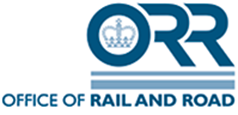 This pro-forma is available to those that wish to use it to respond to our consultation. Other forms of response (e.g. letter format) are equally welcome. Please send your response to pr18@orr.gsi.gov.uk by 24 April 2018. *This information will not be published on our website.	Chapter 1Chapter 2Chapter 3Thank you for taking the time to respond.Full nameJob titleOrganisationEmail*Telephone number*Do you think our proposed changes to the presentation of OSTI and charge income categories will improve transparency?What are your views on budgetary flexibility for Network Rail in CP6?What are your views on our minded to proposal for CP6 to switch from RPI to CPI for the indexation of access charges and payment rates in other mechanisms where we set the method of indexation?Have we identified all of the relevant impacts?What are your views on our minded to proposals for RAB adjustments and asset disposals?Do you have any other comments on our minded to proposals for the financial framework for PR18?Do you have any views on how we are proposing to calculate SO, route level and England & Wales and Scotland revenue requirements for CP6, i.e. is it clear enough?Are there ways we could make the presentation of financial information for our PR18 determination more transparent?Do you think the risk management approaches referred to in this chapter could:allow Network Rail’s routes to efficiently manage risks and exploit opportunities?be transparent?help to preserve the integrity of route-level financial settlements?comply with any government restrictions on budgetary flexibility and other government budgeting rules?What do you think of the reservation of ‘headroom’ funding approach, the approach that fully allocates funding to routes and the hybrid approach?Do you consider that Network Rail's proposal for a group portfolio fund is a necessary feature of risk management by Network Rail in CP6 at both a route and business wide level?Do you agree that we should retain the current re-opener provisions in track access contracts?Any other points that you would like to make